Senior housing application form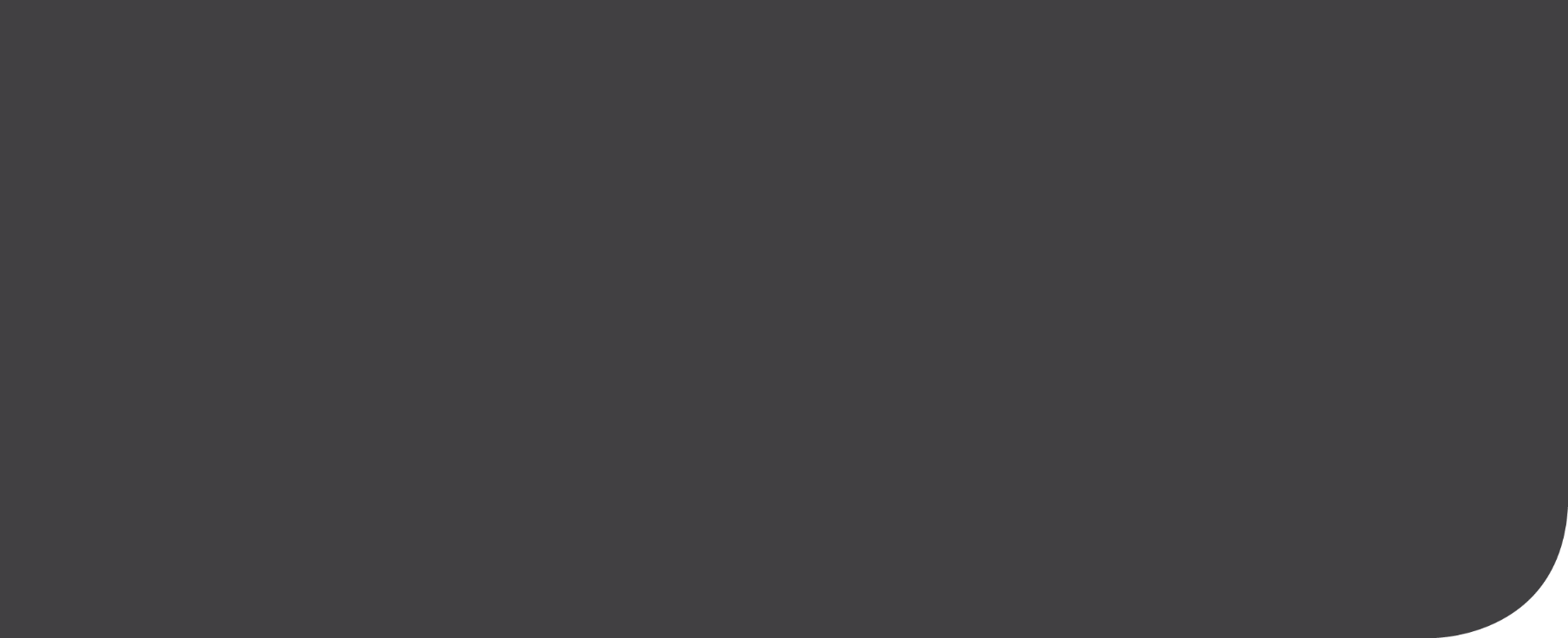 Bodmin Flats, 182—184 Chapel StreetLaurent PlacePanama Village, 120 Ngaumutawa RoadTruro Flats, 190 Chapel Street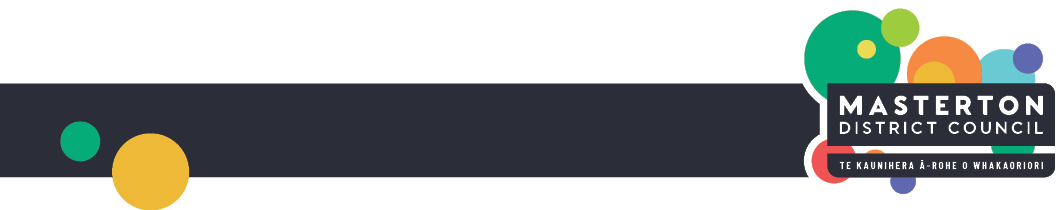 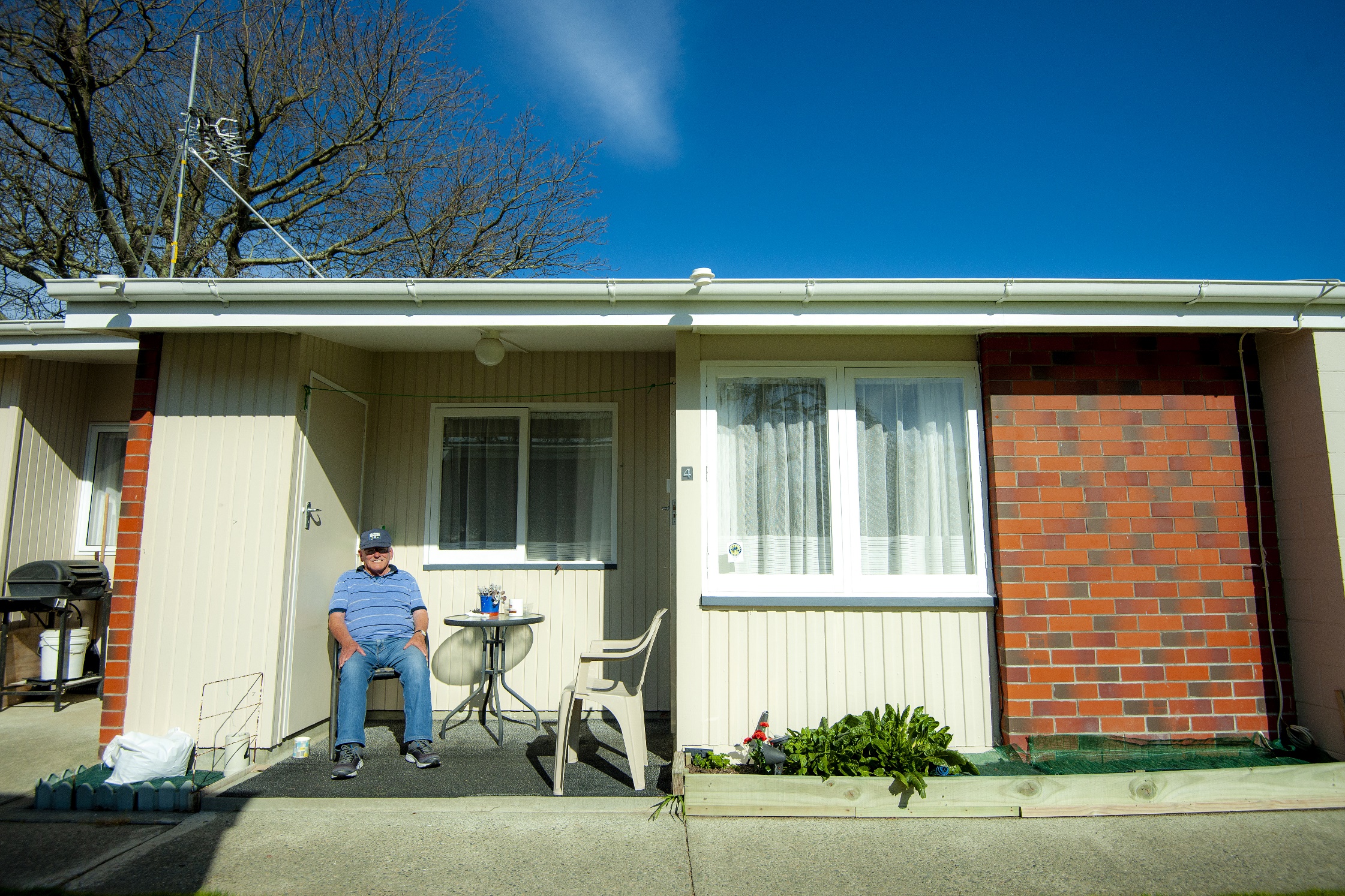 PERSONAL INFORMATION All information received is confidential.Name:  .................................................................    Date of birth: ........................    Age: 	Address:  	Email:	Phone:	Next of kin:	Address:	Email:	Phone:  .........................................................  Relationship: 	ACCOMODATION INFORMATIONDo you have a location preference?  	Bedsitter unit ...............   One bedroom unit ..............   Double unit with one bedroom 	Please circle below, present accommodation: -Renting          Boarding          Other          Length of tenancy 	If other, give details 	Is your rent paid up to date?........................   Do you owe any rental arrears?	Name of landlord.............................................................   Phone: 	Address 	Do you have any pets? (specify)	SOURCE OF INCOMEAre you in receipt of one or more of the following?  (Delete those which do not apply)Supported living payment       Widows benefit       War pension         National superannuation    Job seeker       Other pension (state) 	Number:	ASSETSState your assets (excluding furniture and personal effects) for both husband and wife where applicable.Do you or your spouse own any property?  (specify)	Do you or your spouse have any interest in property?  (specify)	Where is the property situated?  	By whom is it occupied:  	Have you or your spouse sold any property during the last five years?  	AssetsDo you have any cash in the bank (give details)?	Do you have any investments (specify)?	Do you have any debts (specify)?	Do you have other assets (specify)? 	ReferencesPlease provide full references from two people who can recommend you (not relatives).Doctor’s CertificatePlease provide a doctor’s certificate stating your ability to live independently with or without limited support.This application may be cancelled should you change your address and fail to notify the property division of the council.Failure to disclose information requested in this application may also lead to its cancellation.I/We declare that the information contained in this application is true and correct and acknowledge the right of the Masterton District Council to check the validity of the information supplied including medical information from my doctor or key worker if applicable.  If misleading or false, this application will be cancelled.Applicant’s signature:  	Witness’ signature:  	Date:  	Date application received ............................................   Flat allocated 	To make ApplicationYou can bring this completed form in to the council office, 161 Queen Street, Masterton between the hours of 9am and 4pm weekdays, or:Post to:   	Paula Beasley		Masterton District Council		P O Box 444		Masterton 5840Email: 	paulab@mstn.govt.nzAny further enquiries please phone Paula Beasley on (06) 370 6300Privacy Act AuthorityMasterton District Council161 Queen StreetPO Box 444Masterton 584006 370 6300www.mstn .govt.nzName:  	Address:  	Email:	I/We authorise Masterton District CouncilTo obtain (and any agency to disclose) a Credit Reference Check, and To disclose credit agency details of any indebtedness to Masterton District CouncilFor Work and Income New Zealand to provide Masterton District Council upon request, your forwarding address upon vacation of a Masterton District Council property.Signature of applicant   ………………………………………………………………      Date …..…. /….….. /	Print Name   	Signature of joint applicant   ………………………………………………………      Date …..…. /….….. /	Print name   	Senior Housing Rentals – per week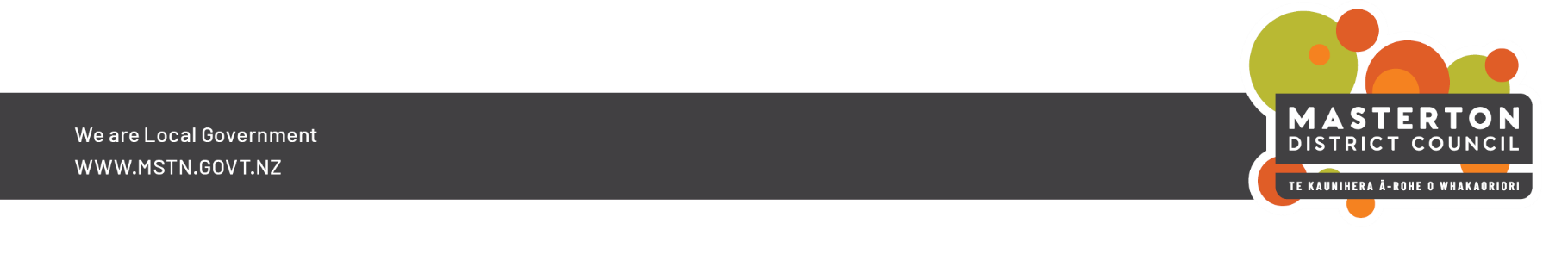 Until 30 June 2024Please note:To take up tenancy with the Masterton District Council the equivalent of 4 weeks rental is required at the commencement of the tenancy.Rent		2 weeks rent – first week and one week in advanceBond		2 weeks rentNAME OF COMPLEX TYPE OF UNITWeekly RentalPanama Village
Ngaumutawa Road Bed sitter $108.00 Panama Village
Ngaumutawa Road One bedroom$115.00Panama Village
Ngaumutawa Road One bedroom - double$121.00Laurent PlaceBed sitter $104.00 Laurent PlaceOne bedroom$112.00Laurent PlaceOne bedroom - double$122.00Bodmin – Chapel StreetBed sitter $104.00 Truro – Chapel Street
North sideOne bedroom$112.00Truro – Chapel Street
North sideLimited number of garages$15.00Truro – Chapel Street
North sideSmall shedN/C